 POWERS CATHOLIC 2021 CAMP OF CHAMPIONS                         REGISTRATION FORMRegistration & check-in will take place up to 30 minutes before on the first day of camp at the side gym entrance or at the location specified for the campPLEASE PRINT CLEARLY- - - - - - - - - - - - - - - - - - - - - - - - - - - - - - - - - - - - - - - - - - - - - - - - - - - - - - - - - - - - - - - - - - - - - “Camp” Attending:________________________________________________________  Camper’s DOB________________Camper’s Last Name________________________First________________Male____Female____  Going into the _____GradeAddress__________________________________City_____________________State________Zip____________Full Name of Parent Signing Form_____________________________________  Parent Cell Phone:_________________ Email:____________________________________________      Emergency Contact If Parent Cannot Be Reached:    Name__________________________   Phone:__________________T-Shirt Size (Please Circle):    YS        YM        YL        S         M         L        XL *** Please complete both sections of this application and return it with a full payment for each camper, for each camp selected. ***- - - - - - - - - - - - - - - - - - - - - - - - - - - - - - - - - - - - - - -  - - -  - - - - - - - - - - - - - - - - - - - - - - - - - - - - - - - - - - - - - -Powers Catholic 2021 Summer Camp Release and Permission AgreementThe undersigned is the parent or legal guardian authorized to enter into agreement for the minor child named on the camp application.I am aware of the risks inherent in the various camp and related activities and agree to hold harmless the Powers Catholic for any injury or loss from any and all damages, liabilities, expenses, costs (including attorney fees), claims, actions or suits of whatever kind or nature, for the minor child for which the undersigned is legal guardian, now or at any time in the future that may occur related to the camps.The Powers Catholic High School, its instructors, employees, affiliates or any other entity or person associated with Powers Catholic is permitted to secure emergency medical/surgical treatment for the minor child named above that may be deemed necessary.Powers Catholic is not responsible for any personal belongings or items which may be lost, stolen, or broken.I give permission to Powers Catholic to use a photo or likeness of the child named above in any promotional materials or advertising.I understand that if for the camp I have registered for is cancelled for any reason, I am entitled to a full refund.  Powers Catholic reserves the right to cancel any camp at any time for any reason.  In this event a full 100% refund will be paid as of the cancellation date.Powers Catholic reserves the right to ask any child not to return to camp if they behave in a manner that is emotionally, physically, or verbally abusive to another camper or any member of the staff.  The parent or guardian will be notified of the first offense, which will be documented.  After a second offense, the parent will be called to pick up the child, who will not be allowed to return to camp.  No refundNo person shall be denied admission to the camps because of race, religion, color, nation of origin, sex or disability.  Although we will try to serve every child to the best of our ability, due to the nature of the activities or the site where the activities take place, there may be some camps that cannot accommodate children with certain disabilities.  I have read and agree to the above stated terms and conditions.  MUST BE SIGNED BY PARENT OR GUARDIANX Signature___________________________________________________Date__________________Please make checks payable to Powers Catholic Summer Camps. Full Payment for Summer Camp Due with completed Registration Forms in person or by mail.*** Mail Registration Form to:   Powers Catholic Summer Camp,   1505 W. Court Street,   Flint, MI  48503Boys Basketball CampJune 14-17  (Mon-Thurs)      Cost:  $50Grades:  4th – 8th Time:  2:00pm-4:00pmTrack & Field (Fundamentals-All Events)June 14-17  (Mon-Thurs)    Cost: $50Grades: Boys & Girls  4th-8thTime: 4:00pm-6:00pmSoftball  CampJune 14-17  (Mon-Thurs)     Cost:  $50Grades:  4th – 8th Time:   4:00pm-6:00pmFootball Camp  (All Positions)June 14-17  (Mon-Thurs)  Cost: $50Grades: 4th-8thTime:  2:00pm-4:00pm Location: St. Pius“Little Chargers” Basketball CampJune 14-17  (Mon-Thurs)     Cost:  $50Grades:   Boys & Girls  K-3rdTime:   12:00pm-1:30pmGirls Basketball CampJune 14-17 (Mon-Thurs)      Cost: $50Grades: 4th-8thTime:  10:00am-12:00pmBoys Soccer CampJune 14-17(Mon-Thurs)      Cost:  $50Grades:   Boys & Girls 4th – 8th Time:   9:00am – 11:00amBoys Lacrosse CampJune 21-24   (Mon-Thurs)    Cost:  $50Grades:   4th – 8th Time:   4:30pm-6:00pmBaseball  CampJune  21-24  (Mon-Thurs)    Cost:  $50Grades:  4th – 8th Time:   1:00pm – 3:00pmGirls Volleyball CampJune 21-24  (Mon-Thurs)    Cost: $50Grades: 4th-6th  Time: 10:00am-12:00pmGrades:7th-8th   Time: 12:00pm-2:00pm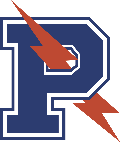 We look forward to seeing you this summer!